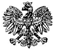 Zgierz, dn. 13.09.2021 r.ZP.272.28.2021.MW/6INFORMACJA Z OTWARCIA OFERT 	Na podstawie art. 222 ust. 5 ustawy z dnia 11 września 2019 r. – Prawo zamówień publicznych (tj. Dz. U. z 2021 r., poz. 1129 ze zm.), Zarząd Powiatu Zgierskiego zwany dalej Zamawiającym udostępnia informacje dotyczące złożonych ofert w postępowaniu prowadzonym w trybie podstawowym na podstawie art. 275 pkt 2 Ustawy, pn.: „Poprawa bezpieczeństwa ruchu pieszych w obszarze oddziaływania przejść dla pieszych w województwie Łódzkim na rok 2021” Zadanie Nr 1 - ,, Budowa  przejścia dla pieszych na ul. 11- go Listopada w Aleksandrowie Łódzkim”Zadanie Nr 2 - „Przebudowa przejścia dla pieszych na drodze powiatowej nr 5150E przy Szkole Podstawowej w Leśmierzu”-  Zadanie Nr 3 - „Przebudowa przejścia dla pieszych na ul. Głównej w Dąbrówce Wielkiej”Zadanie Nr 4 - „Przebudowa przejścia dla pieszych na ul. Łowickiej w Głownie”Zadanie Nr 5 - „Przebudowa przejścia dla pieszych na  ul. Parzęczewskiej w Zgierzu”Zadanie Nr 6 - „Przebudowa przejścia dla pieszych na ul. Targowej w Strykowie”Zadanie Nr 7 - „Przebudowa przejścia dla pieszych na ul. Zgierskiej w pobliżu Przedszkola  Miejskiego w Ozorkowie”-Zadanie Nr 8 - „Przebudowa przejścia dla pieszych w Parzęczewie”Zarząd Powiatu Zgierskiego____________________________________		(podpis Kierownika Zamawiającego lub osoby upoważnionej)	ZARZĄD POWIATU ZGIERSKIEGO	95-100 Zgierz, ul. Sadowa 6a   tel. (42) 288 81 00, fax (42) 719 08 16zarzad@powiat.zgierz.pl, www.powiat.zgierz.plNr ofertyNazwa i adres WykonawcyŁĄCZNA CENA BRUTTO 1MR INSTAL Sp. J. ul. Podchorążych 51, lok. 1, 94-234 Łódź77 982,00 złNr ofertyNazwa i adres WykonawcyŁĄCZNA CENA BRUTTO 1MR INSTAL Sp. J. ul. Podchorążych 51, lok. 1, 94-234 Łódź200 000,00 złNr ofertyNazwa i adres WykonawcyŁĄCZNA CENA BRUTTO 1MR INSTAL Sp. J. ul. Podchorążych 51, lok. 1, 94-234 Łódź77 367,00 złNr ofertyNazwa i adres WykonawcyŁĄCZNA CENA BRUTTO 1MR INSTAL Sp. J. ul. Podchorążych 51, lok. 1, 94-234 Łódź84 747,00 złNr ofertyNazwa i adres WykonawcyŁĄCZNA CENA BRUTTO 1MR INSTAL Sp. J. ul. Podchorążych 51, lok. 1, 94-234 Łódź135 300,00 złNr ofertyNazwa i adres WykonawcyŁĄCZNA CENA BRUTTO 1MR INSTAL Sp. J. ul. Podchorążych 51, lok. 1, 94-234 Łódź84 501,00 złNr ofertyNazwa i adres WykonawcyŁĄCZNA CENA BRUTTO 1MR INSTAL Sp. J. ul. Podchorążych 51, lok. 1, 94-234 Łódź84 747,00 złNr ofertyNazwa i adres WykonawcyŁĄCZNA CENA BRUTTO 1MR INSTAL Sp. J. ul. Podchorążych 51, lok. 1, 94-234 Łódź84 747,00 zł